ИНФОРМАЦИОННЫЙБЮЛЛЕТЕНЬ      «СБОРНИКНОРМАТИВНЫХ АКТОВРОДНИКОВСКОГО РАЙОНА»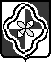 № 4/1 (349)5 апреля  2019 г.- Родники – 2019 –ПОСТАНОВЛЕНИЕАдминистрациимуниципального образования «Родниковский муниципальный район»Ивановской области03.04.2019 № 403О публикации извещения о предоставлениив аренду земельного участка по адресу:Ивановская область,  Родниковский район,с. Парское, ул. Светлая, для ведения личногоподсобного хозяйства            Рассмотрев заявление Токминовой Ольги Михайловны, зарегистрированной по адресу: Ивановская область, Родниковский район, с. Парское, ул. Светллая, д. 15, о предварительном согласовании предоставления в аренду земельного участка по адресу: Ивановская область, Родниковский район, с. Парское, ул. Светлая, для ведения личного подсобного хозяйства, на основании протокола заседания единой комиссии по рассмотрению вопросов, связанных  с продажей и предоставлением земельных участков, находящихся в государственной собственности, расположенных на территории Родниковского района Ивановской области от 29.03.2019, и руководствуясь  ст. 39.18 Земельного Кодекса РФ,  постановляю:1. Утвердить извещение о предоставлении в аренду земельного участка по адресу: Ивановская область,  Родниковский район, с. Парское, ул. Светлая, для ведения личного подсобного хозяйства (приложение).2. Опубликовать настоящее постановление в информационном бюллетене «Сборник нормативных актов Родниковского района».3. Разместить извещение, утвержденное пунктом 1 настоящего постановления, на официальном Интернет-сайте администрации муниципального образования «Родниковский муниципальный район» - www.rodniki-37.ru и на официальном сайте Российской Федерации - www.torgi.gov.ru.И.о. Главы муниципального образования«Родниковский муниципальный район»				С.А. АветисянПриложение  к постановлению администрации муниципального образования «Родниковский муниципальный район»от 03.04.2019 № 403ИЗВЕЩЕНИЕКомитет по управлению имуществом администрации Родниковского муниципального района извещает о возможности предоставления в аренду сроком на 20 (двадцать) лет земельного участка, площадью 804 кв.м., с разрешенным использованием «для ведения личного подсобного хозяйства» расположенного на землях категории «земли населенных пунктов», по адресу: Ивановская область,   Родниковский район, с. Парское, ул. Светлая, образуемого из земель государственной собственности кадастрового квартала 37:15:040513.  Граждане  вправе подавать заявления о намерении участвовать в аукционе на право заключения договора аренды вышеуказанного земельного участка в письменном виде при личном обращении при предъявлении паспорта или документа, подтверждающего полномочия заявителя по 04.05.2019.Заявления принимаются адресу: Ивановская область, г. Родники, ул. Советская, д.8, каб. 9, по рабочим дням с 09-00 до 16-00, перерыв на обед с 12-00 до 13-00 (кроме выходных и праздничных дней). Телефон для справок: (49336) 2-16-57.ОГЛАВЛЕНИЕ № п/пПостановление администрации  муниципального образования «Родниковский  муниципальный  район» Ивановской областиСтр.1Постановление от 03.04.2019 № 403 «О публикации извещения о предоставлении в аренду земельного участка по адресу: Ивановская область,  Родниковский район, с. Парское, ул. Светлая, для ведения личного подсобного хозяйства1